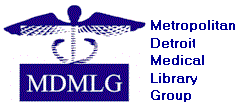 Goals & Objectives:To nominate candidates for election to the offices of President-Elect, Executive Board (Treasurer and Membership Services) and Nominating Committee.To conduct the 2014/2015 election for the above officers and committee members in accordance with the MDMLG Bylaws.To publicize the results of the 2014/2015 election.To provide the materials to the MDMLG Archivist in a timely manner.Committee Roster:Elizabeth Bucciarelli, ChairGina HugEvan SpragueRespectfully submitted,Elizabeth Bucciarelli 